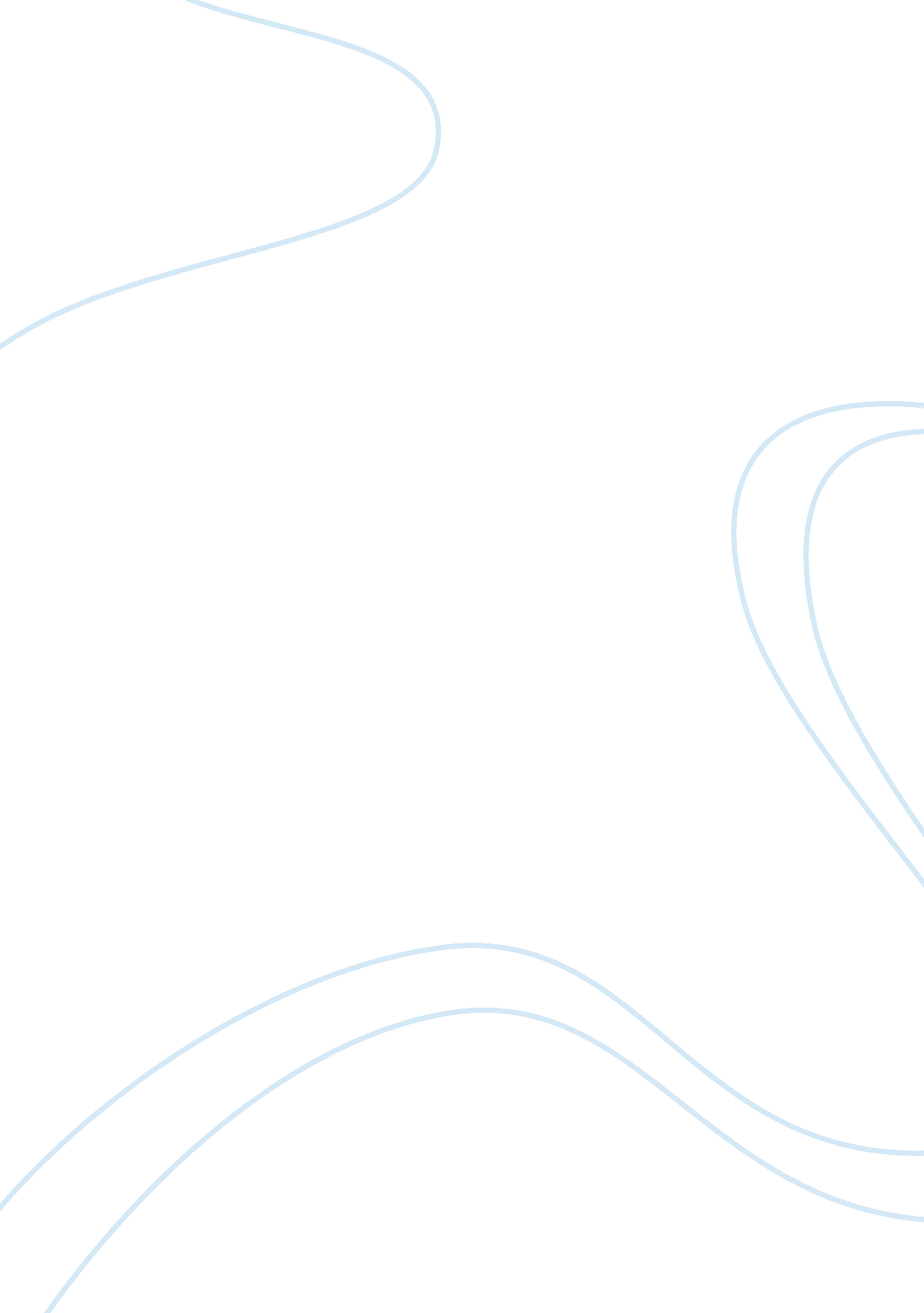 Blockchain tech developer event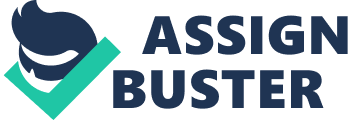 Coinsilium, the London-listed blockchain technology investment and development company, is proud to announce its inaugural “ Blockchain Tech Lab”. The Blockchain Tech Lab has been launched to address growing concerns about the blockchain skills gap. Taking place at Runway East at Finsbury Square, in the heart of London’s tech and financial districts, the course runs between 11th and 17th April 2016. The week-long series of developer-focused sessions brings experts from leading blockchain technology companies around the world to upskill and teach attendees about different applications of the blockchain. Sessions are split between both practical and theory to enable participants to truly grasp the nature and potential of the blockchain applications in the presence of those who built them. The week culminates with a weekend “ blockathon” event, which is open to the public to participate. ‘ We are delighted to be launching the week-long Blockchain Tech Lab and to welcome developers who are looking at working within the blockchain space. We are bringing together top minds from around the world who are at the forefront of blockchain innovation, such as Rootstock, Blockstream and Ethcore. Given the growing skills gap across all industries currently looking at blockchain solutions, this course serves as an excellent way for developers to familiarise themselves with the technology and to practice their new skills and understanding.’ said Hakim Mamoni, CTO of Coinsilium. The five-day course is split into different blockchain specialities with each one taught by different experts from leading companies. Monday 11th April Bitcoin Blockchain with Blockstream and Rootstock 
Tuesday 12th April Ethereum blockchain with Ethcore 
Wednesday 13th April Private blockchains with Openchain 
Thursday 14th April Assets and Data with Open Asset Protocol and Factom 
Friday 15th April Securitization with Ledger and Rivetz Tickets for the Blockchain Tech Lab are limited in number, and priced at ? 2, 500 for a week-long ticket to all sessions, ? 1, 250 for a two day ticket and ? 750 for a one day ticket. All prices are VAT exempted with discounts available for ticket purchases of 4 or more, and to start-ups and freelancers. The five-day course culminates in the SILK Ventures sponsored ‘ Blockathon’ a hackathon made up of Innovation Challenges, open to all and running from the Friday evening. Held at Silk 39 in Canary Wharf, Blockathon teams of 3-5 people will take on Innovation Challenges using blockchain solutions. Those attending the course will have an additional edge having learnt how to apply the theory of ground-breaking blockchain solutions during the week. Tickets for the blockathon are open to the public, and priced at ? 20 per person. Further information on the event is available at Blockchain Tech Lab. About Coinsilium Coinsilium is a London-based blockchain technology focused investment and development company, supporting early-stage blockchain companies through investment, acceleration, development and education. Coinsilium shares are traded on ISDX, ICAP Securities and Derivatives Exchange Regulated Market (ticker: COIN). Coinsilium has a portfolio of interests in blockchain companies and offers a suite of services including CPD accredited training & education, investment solutions, in-house development and other professional services to blockchain/fintech companies and major corporations eager to learn how blockchain technology can transform their business processes. 